The 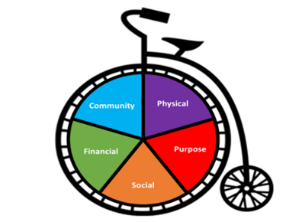 Well-being Toolkit…it’s about life!The NIH is dedicated to employee well-being. In support of employee well-being, this toolkit provides a list of resources targeted towards employee’s work/life.  Available resources cover key work/life areas of life that include financial, physical, social, community, and purpose (career). Use this well-being toolkit for quick access to your well-being resources at the NIH.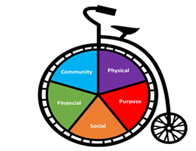 Financial…Physical…Social…Community…Purpose…Well-beingFinancialFinancialOHR Financial & Retirement Seminarshttps://hr.nih.gov/benefits/retirement/retirementNIH Federal Credit Unionwww.nihfcu.orgRecreation and Welfare Association (R&W)http://govemployee.com/nih/Commuter Optionshttp://www.ors.od.nih.gov/pes/dats/commuterinfo/Pages/default.aspxStudent Loan Repayment Program (SLRP)https://oma1.od.nih.gov/manualchapters/person/2300-537-1/NIH Loan Repayment Programs (LRP)https://www.lrp.nih.gov/PhysicalPhysicalWorkplace Wellness Policyhttps://policymanual.nih.gov/1481  R&W Fitness Programhttp://govemployee.com/nih/rw-services-membership/fitness-home/Division of Occupational Health & Safetyhttp://www.ors.od.nih.gov/sr/dohs/Pages/default.aspxFoil the Flu (Flu vaccine program)http://www.ors.od.nih.gov/flu/Pages/default.aspxAED/CPR Traininghttps://www.ors.od.nih.gov/sr/dohs/safety/Training/Pages/aedlocations.aspxErgonomics Programhttp://www.ors.od.nih.gov/sr/dohs/HealthAndSafety/Ergonomics/Pages/ergonomics_home.aspxIndoor Air Quality Testinghttps://www.ors.od.nih.gov/sr/dohs/HealthAndWellness/Pages/air_quality.aspxWellness@NIH Websitehttp://wellnessatnih.nih.gov/Pages/default.aspxShower & Locker Facilitieshttp://www.ors.od.nih.gov/pes/dats/fitness/Pages/shower_locker.aspxSocialSocialChild Care Resource & Referralhttp://www.ors.od.nih.gov/resourcereferralserviceAdult Dependent Resource & Referralhttp://www.ors.od.nih.gov/resourcereferralserviceLegal and Financial Resource & Referralhttp://www.ors.od.nih.gov/resourcereferralserviceNIH Back-up Care Programhttp://backupcare.ors.nih.govNIH Child Care Subsidy Programhttp://www.ors.od.nih.gov/childcaresubsidyNIH Sponsored Child Care Centershttp://www.ors.od.nih.gov/pes/dats/childcare/centers/Pages/centers.aspxFamily Resourceshttp://www.ors.od.nih.gov/familyresourcesNursing Mother's Programhttps://www.ors.od.nih.gov/sr/dohs/HealthAndWellness/Pages/lactation.aspxEmployee Assistance Programhttp://www.ors.od.nih.gov/sr/dohs/EAP/Pages/index.aspxOffice of the Ombudsmanhttps://ombudsman.nih.gov/Civil Programhttps://hr.od.nih.gov/hrguidance/civil/Office of Equity, Diversity, & Inclusion (EDI)http://edi.nih.gov/CommunityCommunityListservshttps://list.nih.gov/Take a Hike Dayhttp://www.ors.od.nih.gov/pes/dats/wellness/hike/Pages/hike.aspxTake Your Child to Work Dayhttp://takeyourchildtowork.nih.gov/Pages/default.aspxSafety Health & Wellness DayComing June 2018R&W Clubshttp://govemployee.com/nih/rw-services-membership/clubs-organizations/Children's Innhttp://childrensinn.org/get-innvolved/NIH Blood Bankhttp://clinicalcenter.nih.gov/blooddonor/NIH Environmental Management Systemhttp://nems.nih.gov/Pages/default.aspxGreen Teamhttp://nems.nih.gov/teams/Pages/default.aspx Purpose (Career)Purpose (Career)Alternative Work Scheduleshttps://hr.od.nih.gov/benefits/workschedules/default.htmTeleworkhttps://hr.od.nih.gov/workingatnih/telework/default.htmRemote Workhttps://hr.od.nih.gov/benefits/workschedules/remotework.htm Part-time Employment or Job Sharinghttps://hr.od.nih.gov/workingatnih/onboarding/documents/CSDTable.pdfLeave Flexibilitieshttps://hr.od.nih.gov/benefits/leave/default.htmFamily Medical Leave Acthttps://oma1.od.nih.gov/manualchapters/person/2300-630-5/ My Well-being Resources                   Contact InformationMy Well-being Resources                   Contact Information